Title of extended abstract: in English language, please N. Cognome1, N. Surname2, N.N. Primocognome Secondocognome3, N.N. FirstSurname SecondSurname41Departiment, University of Somewhere, City, Italy. 2IOSVI - Institute of Something Very Important, Area/Sezione/Department, City, Nation. 3Marine Protected Area ‘Name of the Area’, City, Nation, 4Department, Institute of Something Very Important (IOSVI), City, NationE-mail contact: corresponding@author.orgIntroductionText in English Calibri 11, max 2 pages, with references, aknowledgement (not mandatory), tables and pictures included. Do not change format (use formatations as available for each paragraph and table text). References must be indicated in the text as following [1] with progressive numbers as they are mentioned, and reported at the end of the text as indicated. If references are repeated, use the first number. Number references as you mention in the text (no cronologically, alphabetic or anything else order are allowed). Examples of particular formatting you might need to know: Glyphosate (Gly, N-(phosphonomethyl) glycine); estrogen receptors (ERα and ERβ); 0.006 to 6 mg/ml for 30', 2h and 4h; 37°C and 5% CO2;  10-5 μM; NaCl; 1.2 g/cm3; EC50; Figures and tables must be cited in the text as Figure 1 or Table 1, and/or (Fig.1) (Table 1). Figures must be included in this text and must be readable at this size! Do not insert excel files or anything else but .jpeg, .png, .tif. Materials and methodsText in English Calibri 11, max 2 pages, with references, aknowledgement (not mandatory), tables and pictures included. Do not change format (use formatations as available for each paragraph and table text). References must be indicated in the text as following [1] with progressive numbers as they are mentioned, and reported at the end of the text as indicated. If references are repeated, use the first number. Number references as you mention in the text (no cronologically, alphabetic or anything else order are allowed). Examples of particular formatting you might need to know: Glyphosate (Gly, N-(phosphonomethyl) glycine); estrogen receptors (ERα and ERβ); 0.006 to 6 mg/ml for 30', 2h and 4h; 37°C and 5% CO2;  10-5 μM; NaCl; 1.2 g/cm3; EC50; Figures and tables must be cited in the text as Figure 1 or Table 1, and/or (Fig.1) (Table 1). Figures must be included in this text and must be readable at this size! Do not insert excel files or anything else but .jpeg, .png, .tif. Results and discussionSubtitle 1Text in English Calibri 11, max 2 pages, with references, aknowledgement (not mandatory), tables and pictures included. Do not change format (use formatations as available for each paragraph and table text). References must be indicated in the text as following [1] with progressive numbers as they are mentioned, and reported at the end of the text as indicated. If references are repeated, use the first number. Subtitle 2Text in English Calibri 11, max 2 pages, with references, aknowledgement (not mandatory), tables and pictures included. Do not change format (use formatations as available for each paragraph and table text). References must be indicated in the text as following [1] with progressive numbers as they are mentioned, and reported at the end of the text as indicated. If references are repeated, use the first number. Number references as you mention in the text (no cronologically, alphabetic or anything else order are allowed). Examples of particular formatting you might need to know: Glyphosate (Gly, N-(phosphonomethyl) glycine); estrogen receptors (ERα and ERβ); 0.006 to 6 mg/ml for 30', 2h and 4h; 37°C and 5% CO2;  10-5 μM; NaCl; 1.2 g/cm3; EC50; Table 1: Example of legend of a table. 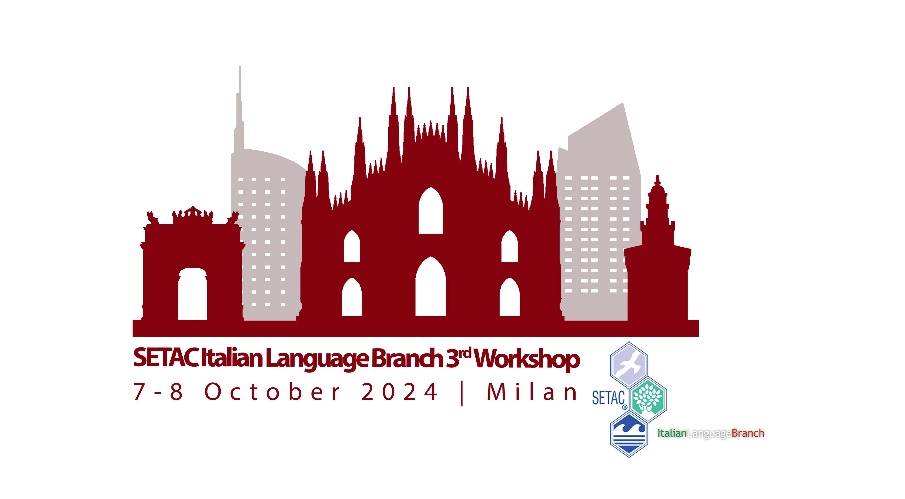 Figure 1. Example of legend of a picture. Picture must be readable at this size. Text in English Calibri 11, max 2 pages, with references, aknowledgement (not mandatory), tables and pictures included. Do not change format (use formatations as available for each paragraph and table text). References must be indicated in the text as following [1] with progressive numbers as they are mentioned, and reported at the end of the text as indicated. If references are repeated, use the first number. Number references as you mention in the text (no cronologically, alphabetic or anything else order are allowed). Examples of particular formatting you might need to know: Glyphosate (Gly, N-(phosphonomethyl) glycine); estrogen receptors (ERα and ERβ); 0.006 to 6 mg/ml for 30', 2h and 4h; 37°C and 5% CO2;  10-5 μM; NaCl; 1.2 g/cm3; EC50; ConclusionsText in English Calibri 11, max 2 pages, with references, aknowledgement (not mandatory), tables and pictures included. Do not change format (use formatations as available for each paragraph and table text). References must be indicated in the text as following [1] with progressive numbers as they are mentioned, and reported at the end of the text as indicated. If references are repeated, use the first number. Number references as you mention in the text (no cronologically, alphabetic or anything else order are allowed). Examples of particular formatting you might need to know: Glyphosate (Gly, N-(phosphonomethyl) glycine); estrogen receptors (ERα and ERβ); 0.006 to 6 mg/ml for 30', 2h and 4h; 37°C and 5% CO2;  10-5 μM; NaCl; 1.2 g/cm3; EC50; Figures and tables must be cited in the text as Figure 1 or Table 1, and/or (Fig.1) (Table 1). Figures must be included in this text and must be readable at this size! Do not insert excel files or anything else but .jpeg, .png, .tif. ReferencesSurname N.N., Surname N.N., Surname N.N., Surname N.N., Surname N.N., 2018. Title of Article. Abbreviation of the name of Journal,  35 (8),1312–1333. https://doi.org/10.1021/Guidelines CODE xxx: Algal Toxicity. 2012. [Online]. Available: http://www.epa.gov/ocsppSurname N., Surname N., 2007. Title of book. In Surname N., Surname N.N. (Eds.), Press Editor, pages xx.Surname N., Surname N., 2030. Title of chapter. In: title of book. Surname N., Surname N.N. (Eds.), Press Editor, pages xx-xx.European Commision, 2000. Directive 2000/60/EC of the European Parliament and of the Council of 23 October 2000 establishing a framework for Community action in the field of water policy.Acknowledgement - This paragraph is not mandatoryPlease, fill the following sections with all requested information.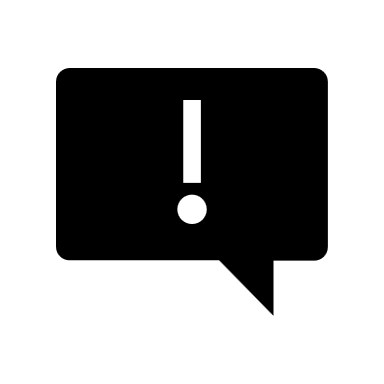 Si prega di compilare tutte le sezioni seguenti come indicato.Select Session Topic/ Seleziona la sessioneBest Young Italian Scientist AwardThe participants will give an Interactive pitch (5 min) during the workshop (3 slides, pdf or ppt). Pitch should be presented preferably in Italian with slides in English.Premio per il miglior studente della SETAC ILBI/le candidati/e presenteranno la loro ricerca durante il Workshop in 5 minuti (pitch) (max 3 slides, pdf o ppt). La presentazione dovrà essere fatta preferibilmente in italiano con slide in inglese.Deadline Extended Abstract submission 1 July 2024Termine invio Extended Abstract 1 luglio 2024Table TextTable Text (mg/l)Table Text (m2)Table Text (CO2)Table Text TITLE56.98 ± 13.8017.6139.37ExampleTitle44.48 ± 7.5827.2117.27ExampleTITLE212.50 ± 82.4097.95114.55ExampleTITLE116.60 ± 16.1587.5429.06ExampleTITLE121.40 ± 32.3826.8494.56ExampleName Surname and Email of the corresponding author Nome, Cognome ed email dell’autore/autrice di riferimentoI agree with pubblication of the entire extended abstract that I am submitting on the Abstract Book of the WorkshopAutorizzo la pubblicazione dell’intero extended abstract, che sto inviando, nell’abstract book del WorkshopSì/YesI agree with pubblication of the entire extended abstract that I am submitting on the Abstract Book of the WorkshopAutorizzo la pubblicazione dell’intero extended abstract, che sto inviando, nell’abstract book del WorkshopNo, but I would like to pubblish the abstract properly written following the template for general abstracts which do not partecipate for the competition (please, attach it within this submission)No, ma vorrei che fosse pubblicato l’abstract che ho debitamente scritto seguendo le istruzioni del template fornito per gli abstract che non partecipano al premio studenti (per favore, da allegare con l’invio di questo abstract)I agree with pubblication of the entire extended abstract that I am submitting on the Abstract Book of the WorkshopAutorizzo la pubblicazione dell’intero extended abstract, che sto inviando, nell’abstract book del WorkshopNoEnvironmental and human toxicology: from molecules to organisms, from omics to in vivo Ecotoxicology becomes stress ecology: from populations to ecosystems and landscapes Environmental chemistry and exposure assessment: analysis, monitoring, fate and modeling Ecological and human health risk assessment of chemicals, mixtures and stressors and risk mitigation strategies Life Cycle Assessment and foot-printing Environmental policy, risk management, and science communication Moving Beyond - Cross Cutting Themes, Emerging and Transdisciplinary Topics 